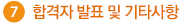       가. 합격자에 한하여 개별 통지합니다.      나. 접수된 서류는 반환하지 않으며, 채용 목적 이외에는 사용하지 않습니다.      다. 자세한 사항은 당사 홈페이지를 이용하시고 문의 사항은 아래 연락처를 이용하십시오.    * 근무지 : 본인희망 재능교육 지역 사무실 근무    * 우대사항 : 교육관련학과 졸업 또는 당사 지정과목(하단 ‘채용우대 이수과목’ 참고) 이수자 우선선발                평생교육사 자격증 보유자, 국가보훈대상자 및 장애인, 군장교 출신자 우대      가. 청약서, 자기소개서(당사 홈페이지에서 직접 작성)      나. 최종학교 졸업(예정)증명서      가. 접수기간 : 2015년 11월 ~ 채용시까지나. 접수경로 : www.jeigroup.co.kr  >  초빙&채용  >  재능스스로선생님 초빙  >  온라인지원                     > 지원서 작성하기   >  청약 지원가. 재능선생님나. 인턴사원☎ 부산총국 051-201-5001☎ 최지훈 사원 010-7140-2714